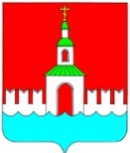 АДМИНИСТРАЦИЯ ЮРЬЕВЕЦКОГОМУНИЦИПАЛЬНОГО РАЙОНАИВАНОВСКОЙ ОБЛАСТИПОСТАНОВЛЕНИЕ       от  16.08.2018 г. N 313Об утверждении Порядка формирования, ведения, обязательного опубликования перечня муниципального имущества Юрьевецкого муниципального района, свободного от прав третьих лиц (за исключением имущественных прав некоммерческих организаций), предназначенного для предоставления социально ориентированным некоммерческим организациямВ соответствии с Федеральным законом от 12 января 1996 года №7-ФЗ «О некоммерческих организациях», Постановлением Правительства РФ от 30 декабря 2012 г. № 1478 «Об имущественной поддержке социально ориентированных некоммерческих организаций», Законом Ивановской области от 06.05.2011 № 37-ОЗ "О поддержке социально ориентированных некоммерческих организаций",   руководствуясь Уставом  Юрьевецкого муниципального района,  администрация Юрьевецкого муниципального района постановляет:1. Утвердить порядок формирования, ведения, обязательного опубликования перечня муниципального имущества Юрьевецкого муниципального района, свободного от прав третьих лиц (за исключением имущественных прав некоммерческих организаций), предназначенного для предоставления социально ориентированным некоммерческим организациям (приложение 1).2. Утвердить порядок и условия предоставления во владение и (или) пользование муниципального имущества, включенного в перечень муниципального имущества, свободного от прав третьих лиц (за исключением имущественных прав некоммерческих организаций), социально ориентированным некоммерческим организациям (приложение 2).3. Настоящее постановление обнародовать  путем размещения на информационных стендах Юрьевецкого муниципального района, расположенных по следующим адресам:- г.Юрьевец, ул. Советская, д.97;  Юрьевецкий район, с. Елнать, ул. Сиротина, д.6;  Юрьевецкий район, с. Соболево, ул.Молодежная, д.4; Юрьевецкий район, д.Михайлово, ул. Советская, д.14-а и разместить на официальном сайте администрации Юрьевецкого муниципального района Ивановской области в информационно- телекоммуникационной сети «Интернет».4. Настоящее постановление вступает в силу после его опубликования.5. Контроль за исполнением настоящего постановления возложить на председателя комитета по управлению муниципальным имуществом, земельным отношениям и сельскому хозяйству Плисова В.К.Глава Юрьевецкогомуниципального района                                                            Ю.И. Тимошенко Приложение №1                                                                                                                                  к постановлениюот 16.08.2018 г. №313ПОРЯДОКформирования, ведения, обязательного опубликования перечня муниципального имущества Юрьевецкого муниципального района, свободного от прав третьих лиц (за исключением имущественных прав некоммерческих организаций), предназначенного для предоставления социально ориентированным некоммерческим организациямОбщие положения1. Настоящий Порядок определяет процедуру формирования, ведения, обязательного опубликования перечня муниципального имущества Юрьевецкого муниципального района, свободного от прав третьих лиц (за исключением имущественных прав некоммерческих организаций),  предназначенного для предоставления его во владение и (или) в пользование на долгосрочной основе (в том числе по льготным ставкам арендной платы) социально ориентированным некоммерческим организациям (далее - Перечень).2. Включению в Перечень подлежит только недвижимое муниципальное имущество, не закрепленное на праве хозяйственного ведения за муниципальными унитарными предприятиями или на праве оперативного управления за муниципальными учреждениями Юрьевецкого муниципального района, а также свободное от иных прав третьих лиц (за исключением имущественных прав некоммерческих организаций),Порядок формирования Перечня3. Перечень формируется Комитетом по управлению муниципальным имуществом, земельным отношениям и сельскому хозяйству администрации Юрьевецкого муниципального района (далее - Комитет).Комитет определяет из состава муниципального имущества объекты,  которые могут быть предоставлены социально ориентированным некоммерческим организациям во владение и (или) в пользование на долгосрочной основе, и принимает решения о включении соответствующих объектов в Перечень.4. Изменения в Перечень, предусматривающие включение и (или) исключение имущества из Перечня, внесение изменений в сведения об имуществе, включенном в Перечень (далее - изменения), также вносятся Комитетом.5. Предложения по включению имущества в перечень с обоснованием целесообразности его включения вносятся структурными подразделениями и отраслевыми органами администрации Юрьевецкого муниципального района.6. Комитет обобщает поступившие предложения и формирует перечень. Перечень утверждается в форме распоряжения администрации Юрьевецкого муниципального района. В перечне указываются следующие данные об имуществе:- наименование, адрес, площадь, кадастровый номер, назначение объекта недвижимого имущества.В перечне могут быть указаны другие сведения, необходимые для индивидуализации имущества.7. Основаниями для исключения муниципального имущества из Перечня являются:1) в отношении муниципального имущества принято решение о его использовании для муниципальных нужд либо для иных целей;2) право муниципальной собственности на имущество прекращено по решению суда или в ином установленном действующим законодательством порядке;3) списание муниципального имущества;4) гибель или уничтожение муниципального имущества; 5) отсутствие заявок на участие в торгах на право заключения договора, предусматривающего переход прав владения и (или) пользования в отношении муниципального имущества в течение двух лет со дня включения имущества в Перечень;6) отсутствие заявлений от СОНКО о предоставлении муниципального имущества, в отношении которого заключение договора может быть осуществлено без проведения аукциона в случаях, предусмотренных Федеральным законом от 26.07.2006 № 135-ФЗ "О защите конкуренции", в течение двух лет со дня включения имущества в Перечень.7) изменение качественных характеристик, в результате которого оно становится непригодным для использования по своему первоначальному назначению;8) принятие решения о передаче имущества в федеральную, областную или муниципальную собственность в установленном порядке.Порядок ведения Перечня8. Ведение Перечня осуществляет Комитет.9. Ведение Перечня включает в себя ведение информационной базы, содержащей сведения:а) об имуществе Юрьевецкого муниципального района, включенном в Перечень (наименование имущества, индивидуализирующие характеристики имущества);б) о проведении торгов на право заключения договоров безвозмездного пользования или аренды;в) о результатах проведения торгов;г) о заключенных договорах безвозмездного пользования или  аренды.10. Ведение Перечня осуществляется на бумажном и электронном носителях. Информационная база подлежит размещению на официальном сайте администрации Юрьевецкого муниципального района в информационно-телекоммуникационной сети "Интернет".11. Внесение сведений в информационную базу, в том числе информационную базу, размещенную в информационно-телекоммуникационной сети "Интернет", осуществляется в течение 5 рабочих дней со дня наступления события, послужившего основанием для внесения таких сведений.Порядок обязательного официального опубликования Перечня12. Перечень, а также изменения в него подлежат обязательному обнародованию  путем размещения на информационных стендах Юрьевецкого муниципального района, расположенных по следующим адресам:- Ивановская область,  г.  Юрьевец, ул. Советская, д.97;-  Ивановская область, Юрьевецкий район, с. Елнать, ул. Сиротина, д.6;       - Ивановская область Юрьевецкий район, с. Соболево, ул.Молодежная, д.4;        - Ивановская область Юрьевецкий район, д.Михайлово, ул. Советская, д.14-а и размещению на официальном сайте администрации Юрьевецкого муниципального района Ивановской области в информационно- телекоммуникационной сети «Интернет»  не позднее 10 рабочих дней с даты их утверждения.ПЕРЕЧЕНЬмуниципального имущества Юрьевецкого муниципального района, свободного от прав третьих лиц (за исключением имущественных прав некоммерческих организаций), предназначенного для предоставления социально ориентированным некоммерческим организациямПриложение №2к постановлениюот 16.08.2018 г. №313ПОРЯДОКи условия предоставления во владение и (или) пользованиемуниципального имущества, включенного в перечень муниципальногоимущества, свободного от прав третьих лиц (за исключением имущественных прав некоммерческих организаций), социально ориентированным некоммерческим организациям1. Настоящий Порядок устанавливает процедуру и условия предоставления социально ориентированным некоммерческим организациям во владение и (или) в пользование муниципального имущества, включенного в перечень муниципального имущества Юрьевецкого муниципального района, свободного от прав третьих лиц (за исключением имущественных прав некоммерческих организаций), которое может быть предоставлено социально ориентированным некоммерческим организациям во владение и (или) в пользование (далее - перечень).2. Муниципальное имущество предоставляется организации во владение и (или) в пользование на следующих условиях:а) предоставление муниципального имущества в безвозмездное пользование или в аренду при условии осуществления организацией в соответствии с учредительными документами одного или нескольких видов деятельности, предусмотренных пунктами 1 и 2 статьи 31.1 Федерального закона "О некоммерческих организациях" (далее - установленные виды деятельности);б) использование муниципального имущества только по целевому назначению для осуществления одного или нескольких видов деятельности, указываемых в договоре безвозмездного пользования муниципальным имуществом или договоре аренды муниципального имущества;в) запрещение продажи переданного организациям муниципального имущества, переуступки прав пользования им, передачи прав пользования им в залог и внесения прав пользования таким имуществом в уставный капитал любых других субъектов хозяйственной деятельности;г) наличие у организации, которой муниципальное имущество предоставлено в безвозмездное пользование или аренду, права в любое время отказаться от договора безвозмездного пользования муниципальным имуществом или договора аренды муниципального имущества, уведомив об этом Комитет за один месяц;д) отсутствие у организации просроченной задолженности по начисленным налогам, сборам и иным обязательным платежам в бюджеты любого уровня и (или) государственные внебюджетные фонды за прошедший календарный год и задолженности по арендной плате по договорам аренды муниципального имущества;е) отсутствие факта нахождения организации в процессе ликвидации, а также отсутствие решения арбитражного суда о признании ее банкротом и об открытии конкурсного производства;ж) отсутствие организации в перечне организаций, в отношении которых имеются сведения об их причастности к экстремистской деятельности или терроризму, предусмотренном пунктом 2 статьи 6 Федерального закона "О противодействии легализации (отмыванию) доходов, полученных преступным путем, и финансированию терроризма".3. Комитет размещает на официальном сайте в информационно-телекоммуникационной сети "Интернет" (далее соответственно - официальный сайт, сеть "Интернет") извещение о намерении предоставить во владение и (или) пользование социально ориентированным некоммерческим организациям муниципального имущества с указанием срока приема соответствующих заявлений таких некоммерческих организаций. Данное извещение может быть также опубликовано в печатном средстве массовой информации.4. В течение срока приема заявлений организация, отвечающая установленным видам деятельности, может подать заявление о предоставлении муниципального имущества в безвозмездное пользование или в аренду. Одна организация вправе подать в отношении одного вида муниципального имущества только одно заявление.5. Заявления подписываются лицом, имеющим право действовать от имени организации без доверенности (далее - руководитель), или ее представителем, действующим на основании доверенности.6. Заявление о предоставлении муниципального имущества в безвозмездное пользование или аренду должно содержать:а) полное и сокращенное наименование организации, дату ее государственной регистрации (при создании), основной государственный регистрационный номер, идентификационный номер налогоплательщика, местонахождение постоянно действующего органа;б) почтовый адрес, номер телефона, адрес электронной почты организации, адрес ее сайта в сети "Интернет";в) наименование должности, фамилию, имя, отчество руководителя организации;г) сведения о видах деятельности, которые организация вправе осуществлять;д) сведения о наличии у организации задолженности по начисленным налогам, сборам и иным обязательным платежам в бюджеты любого уровня и (или) государственные внебюджетные фонды за прошедший календарный год, а также по арендной плате по договорам аренды муниципального имущества;е) перечень прилагаемых документов.7. К заявлению прилагаются:а) копии учредительных документов организации;б) документ, подтверждающий полномочия руководителя организации (копия решения о назначении или об избрании), а в случае подписания заявления представителем организации - также доверенность на осуществление соответствующих действий, подписанная руководителем и заверенная печатью указанной организации;в) решение об одобрении или о совершении сделки на условиях, указанных в заявлениях, в случае, если принятие такого решения предусмотрено учредительными документами организации.8. В случае соответствия заявителя требованиям, установленным настоящим Порядком, Комитет готовит проект распоряжения администрации Юрьевецкого муниципального района о предоставлении такому получателю поддержки муниципального имущества в безвозмездное пользование или в аренду, а также проект соответствующего договора.9. Договор безвозмездного пользования или договор аренды муниципального имущества подписывается получателем имущественной поддержки в 10-дневный срок со дня его получения и возвращается в Комитет.10. Комитет осуществляет контроль за использованием переданного имущества по целевому назначению.N п/пАдрес объектаПлощадь, кв. мХарактеристика объектаПримечание